ЭЛАСТОМЕТРИЯ (или ЭЛАСТОГРАФИЯ)   –  ультразвуковое исследование, с помощью которого определяются показатели эластичности/жесткости тканей печени, используемые для диагностики фиброза. Ультразвуковое исследование делится на две группы по формированию изображения: с использованием сдвиговой волны (эластометрия)  и с использованием анализа деформации тканей (компрессионная эластография). Фиброз печени, прогрессирующее состояние, которое характеризуется гибелью ее клеток и их замещением соединительной тканью и приводит с течением времени при отсутствии лечения к развитию цирроза печени.Очень важно понять стадию фиброза и уровень воспаления печени. Это необходимо для планирования лечения и прогнозирования вирусных и других диффузных заболеваний печени. Биопсия печени является золотым стандартом, но это инвазивный метод (сопровождается болью и кровотечением).
В последнее время ультразвуковая эластометрия используется как эффективный неинвазивный метод оценки фиброза печени.Преимущества метода: Неинвазивно, безболезненно, безопасно (в том числе для беременных); Можно совместить с любым другим УЗИ; Простая подготовка – натощакПо ощущениям  диагностика не отличается от обычного УЗИ-исследования  и не требует особенной подготовки. Измерение эластичности печени соответствует стадиям фиброза печени по METAVIR (международная классификация, 4 стадии фиброза, четвертая стадия фиброза называется «цирроз»).По результатам эластометрии диагностируются следующие состояния:
F0 здоровая печень
F1 — F3 степени фиброза
F4 цирроз печениОбязательно, для оценки степени поражения печени, эластометрия  проводится при следующих заболеваниях (включена в клинические рекомендации РГА):Вирусные гепатиты В, С, D.Жировой гепатоз – неалкогольный стеатогепатит.Алкогольная болезнь печени - алкогольный стеатогепатит.Аутоиммунные заболевания печени (аутоиммунный гепатит, первичный билиарный цирроз и другие).Синдром Жильбера и другие наследственные заболевания печени.При высоком риске поражения печени рекомендовано проводить эластометрию  у пациентов:с сахарным диабетом,при повышенном уровне холестерина или триглицеридов,с превышением нормы показателей цитолиза (АЛТ, АСТ, ГГТ),при нарушениях в клиническом анализе крови (снижение уровня лейкоцитов и тромбоцитов).Эластометрия, в качестве профилактического обследования, может быть рекомендована всем, кто старше 40 лет.В Городском гастроэнтерологическом центре исследование проводится на ультразвуковой системе премиального  класса - УЗИ сканер RS85 (Samsung Medison), эластометрия  с использованием сдвиговой волны.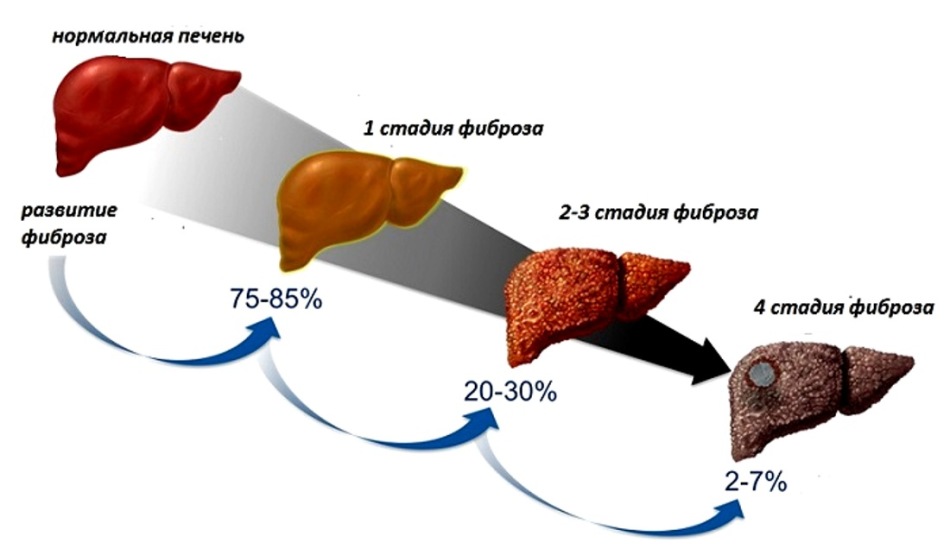 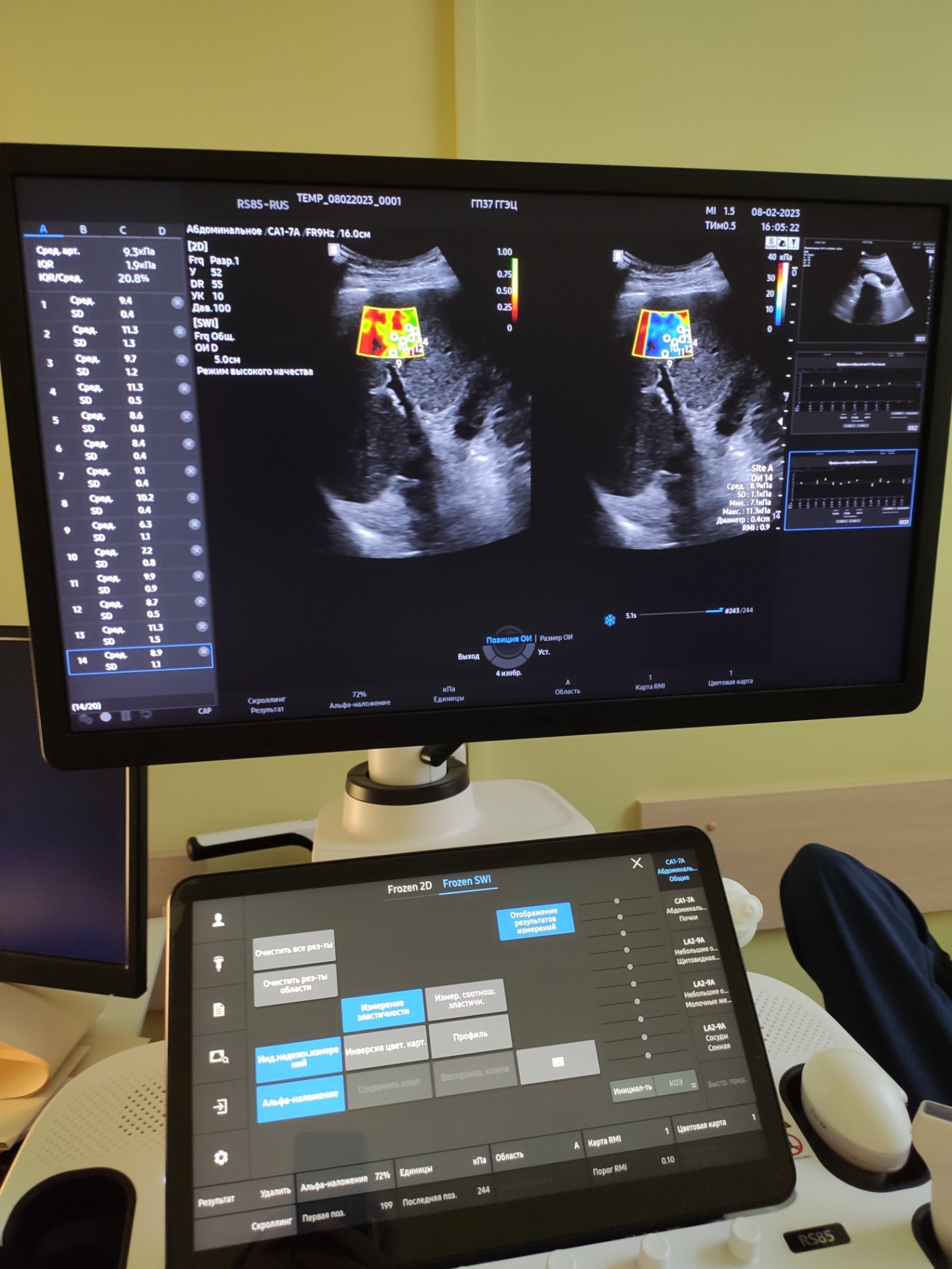 